VIE PRATIQUEObjets/matièreVIE PRATIQUEObjets/matièreVIE PRATIQUEObjets/matièreVIE PRATIQUEObjets/matièreVIE PRATIQUEObjets/matièreVIE PRATIQUEObjets/matièreMarcher sur la ligneMarcher sur la ligneBoîtesBoîtesCadre gros boutonsCadre gros boutonsVerser grosses grainesVerser grosses grainesCadre boutons pressionsCadre boutons pressionsCadres  fermeture éclair1 (jupe)          2Cadres  fermeture éclair1 (jupe)          2Tenir cuillèreBalayerBalayerPinces à lingePinces à lingeCadre boutons allongésSe laver les mainsFlaconsFlaconsVerser petites grainesVerser petites grainesCadre petits boutonsPlier tissusVisser/dévisser boulonsVisser/dévisser boulonsSe laver le visageSe laver le visagePresser épongeVerser eauVerser eauDécouper pâte à modelerDécouper pâte à modelerPince à sucrePince à sucrePince à épilerPince à épilerPince à escargotsPince à escargotsPipettePipetteCadenasCadenasVisser avec outilsVisser avec outilsPlier papierPlier papierCouper au couteauCouper au couteauDécouper sur les lignesDécouper sur les lignesPresse-agrumesPresse-agrumesCollerCollerEpousseterEpousseterLaver une tableLaver une tableLaver le lingeLaver un miroirLaver un miroirVerser théièreVerser théièreCadre bouclesNœuds    BouclesCoupe- pommeCoupe- pommeVerser entonnoirVerser entonnoirPlier le lingePlier le lingeCadre œilletsCadre boucles ceintureCadre boucles ceinturePrendre soin plantesPrendre soin plantesLacer des formesCoudreCoudreCasse-noixCasse-noixCoupe-carottesCoupe-carottesARTSARTSPercussions : instruments de récupérationDécoupage/collageDécouvrir des instrumentspochoirsMassage sonoreDessiner miroirClochettesMise en pairesGradationAssocier clochettes et nom des notesClochettesMise en pairesGradationAssocier clochettes et nom des notesVIE SENSORIELLEFormes/Grandeurs/Suites organiséesVIE SENSORIELLEFormes/Grandeurs/Suites organiséesVIE SENSORIELLEFormes/Grandeurs/Suites organiséesVIE SENSORIELLEFormes/Grandeurs/Suites organiséesVIE SENSORIELLEFormes/Grandeurs/Suites organiséesVIE SENSORIELLEFormes/Grandeurs/Suites organiséesVIE SENSORIELLEFormes/Grandeurs/Suites organiséesVIE SENSORIELLEFormes/Grandeurs/Suites organiséesVIE SENSORIELLEFormes/Grandeurs/Suites organiséesVIE SENSORIELLEFormes/Grandeurs/Suites organiséesVIE SENSORIELLEFormes/Grandeurs/Suites organiséesCylindres  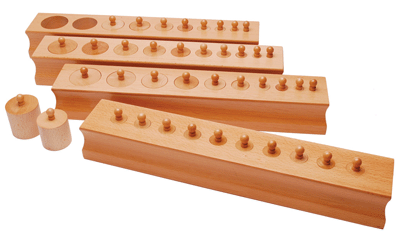 1    2    3     4Cylindres  1    2    3     4Cylindres  1    2    3     4Cylindres  1    2    3     4Cabinet de géométrie 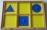 1er tiroirCabinet de géométrie 1er tiroirCabinet de géométrie 1er tiroirCabinet de géométrie 1er tiroirSolides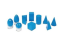 Manipulation libreSolidesManipulation libreSolidesManipulation libreSac à mystère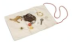 Sac à mystèreTris simples yeux ouvertsTris simples yeux ouvertsTris simples yeux ouvertsPlanches rugueuses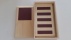 Planches rugueusesPlanches rugueusesPlanches rugueusesBoîtes couleurs  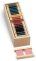 2  Boîtes couleurs  2  Tour rose  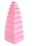 Tour rose  Tour rose  Triangles constructeurs  boîte 1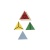 Triangles constructeurs  boîte 1Triangles constructeurs  boîte 1Triangles constructeurs  boîte 1Cube binôme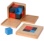 Cube binômeCube binômeCube binômeTablettes rugueuses 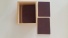 Tablettes rugueuses Tablettes rugueuses Tris complexes yeux fermésTris complexes yeux fermésTris complexes yeux fermésTris complexes yeux fermésBoîte de couleurs  3  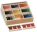 une couleur      soleilBoîte de couleurs  3  une couleur      soleilBoîte de couleurs  3  une couleur      soleilBoîte de couleurs  3  une couleur      soleilEscalier marron 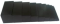 Escalier marron Jeu de constructionJeu de constructionJeu de constructionCube trinôme 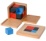 Cube trinôme Cube trinôme Cube trinôme Cabinet de géométrie  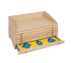 autres tiroirsCabinet de géométrie  autres tiroirsCabinet de géométrie cartes  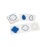 Figures superposées 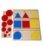 Figures superposées Figures superposées Figures superposées Figures superposées Nommer carré, triangle, cercle/disqueNommer carré, triangle, cercle/disqueNommer carré, triangle, cercle/disqueNommer carré, triangle, cercle/disqueTissus 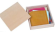 Boîtes à odeurFlacons goûtsFlacons goûtsFlacons goûtsFlacons goûtsFlacons goûtsBoîtes à bruit  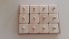 Boîtes à bruit  Boîtes à bruit  Boîtes à bruit  Jeu du silenceCylindres de couleur  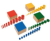 Cylindres de couleur  Cylindres de couleur  Cylindres de couleur  Tablettes baryques 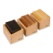 Tablettes baryques Tablettes baryques Tablettes baryques Tablettes thermiques 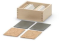 Tablettes thermiques Tablettes thermiques Barres rouges  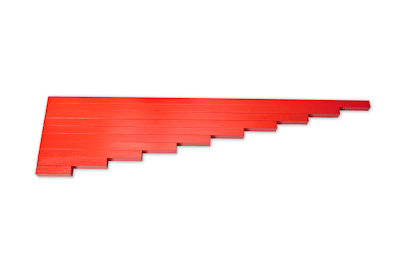 Barres rouges  Barres rouges  Barres rouges  Table de Pythagore  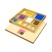 2Table de Pythagore  2Table de Pythagore  2Table de Pythagore  2Solides empreintesSolides empreintesSolides empreintesSolides vocboule     cube     cylindreSolides vocboule     cube     cylindreSolides vocboule     cube     cylindreSolides vocboule     cube     cylindreSolides voc 2pyramide     pavé     ovoïdeSolides voc 2pyramide     pavé     ovoïdeSolides voc 2pyramide     pavé     ovoïdeSolides voc 2pyramide     pavé     ovoïdeSolides voc 3cône     ellipsoïde     prismeSolides voc 3cône     ellipsoïde     prismeSolides voc 3cône     ellipsoïde     prismeSac stéréognostique solides  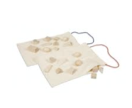 Sac stéréognostique solides  Sac stéréognostique solides  Sac stéréognostique solides  Triangles constructeurs 2        3         4        5Triangles constructeurs 2        3         4        5Triangles constructeurs 2        3         4        5Triangles constructeurs 2        3         4        5Arche romane  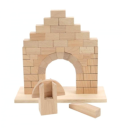 Arche romane  Arche romane  Boîte de géométrie 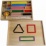 Boîte de géométrie Boîte de géométrie Boîte de géométrie Trinôme hiérarchique 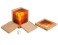 Trinôme hiérarchique Trinôme hiérarchique Trinôme hiérarchique Quilles de fractions  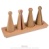 Quilles de fractions  Quilles de fractions  ESPACEGlobe terre/eau   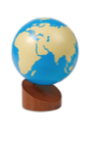 Globe continents/océans 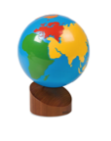  Planisphère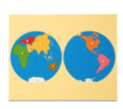 Dire le nom des continentsEurope           Asie        Afrique        Océanie   Amérique du Nord     Amérique du sud         AntarctiqueDire et placer un animal par continentEurope           Asie        Afrique        Océanie   Amérique du Nord     Amérique du sud         AntarctiqueDétourer les continentsPlanisphères des continentsEurope   Asie    Afrique   Océanie   Amérique du Nord   Amérique du sudVocabulaire : pochettes des animauxEurope           Asie        Afrique        Océanie   Amérique du Nord     Amérique du sud         Antarctique   DrapeauxNOMBRES suiteTimbresadditions           soustractionsBoulieradditions               soustractionTable de Seguin 2quantités                   symboles et quantitésAddition dynamiqueperles        timbres     boulier     table des pointsChaîne de 100Tableau de 100Compter en sautantChaîne de 1000NOMBRESNOMBRESNOMBRESNOMBRESNOMBRESBarres rouges et bleuesBarres rouges et bleuesChiffres rugueux(reconnaissance)0  1  2  3  4  5   6   7   8   9Chiffres rugueux(reconnaissance)0  1  2  3  4  5   6   7   8   9Comptine numériqueJe vais jusqu’à : Barres et chiffres dans l’ordreBarres et chiffres dans l’ordreBarres et chiffres dans l’ordreBarres et chiffres dans l’ordreBarres et chiffres dans l’ordreBarres et chiffres désordreBarres et chiffres désordreFuseauxFuseauxPerles colorées et symbolesJetonsJetonsJetonsJeu de mémoireJeu de mémoireSerpent positif1      2Serpent positif1      2Petites barres : complémentsPetites barres : complémentsPlateau décimal 1  QuantitésSymboles 1/10/100/1000Symboles 1/10/100/1000Symboles 1/10/100/1000Symboles 1/10/100/1000Symboles 1/10/100/1000Plateau décimal 1association quantités/symbolesPlateau décimal 1association quantités/symbolesPlateau décimal 1association quantités/symbolesPlateau décimal 1association quantités/symbolesPlateau décimal 1association quantités/symbolesQuantités : MarchandeQuantités : MarchandeQuantités : MarchandeQuantités : MarchandeQuantités : MarchandeMagie du nombreMagie du nombreMagie du nombreMagie du nombreMagie du nombreAddition statiqueAddition statiqueAddition statiqueAddition statiqueAddition statiqueTable de Seguin 1quantités                                     symboles                     association quantités/symbolesTable de Seguin 1quantités                                     symboles                     association quantités/symbolesTable de Seguin 1quantités                                     symboles                     association quantités/symbolesTable de Seguin 1quantités                                     symboles                     association quantités/symbolesTable de Seguin 1quantités                                     symboles                     association quantités/symbolesMémorisation additionOrdre          Désordre       Compléments à 10Mémorisation additionOrdre          Désordre       Compléments à 10Mémorisation additionOrdre          Désordre       Compléments à 10Mémorisation additionOrdre          Désordre       Compléments à 10Mémorisation additionOrdre          Désordre       Compléments à 10Soustraction statiqueSerpent négatifSerpent négatifChangesu/d     d/c     c/mChangesu/d     d/c     c/mVOCABULAIRE LECTUREVOCABULAIRE LECTUREVOCABULAIRE LECTUREVOCABULAIRE LECTUREcartes de vocabulaireImages séquentielles1    2Images séquentielles1    2Jeu « je devine »début      fin      milieuCompter et situer phonèmes d’un motLettres rugueusesLettres rugueusesAlphabet mobile (objets)Messages secretsMessages secretsAlphabet mobile dictées muettes (cartes)1  2  3   4Alphabet mobile dictées muettes (cartes)1  2  3   4Messages secrets autonomieMise en paire mots/objetsMise en paire mots/objetsAssocier prénoms de la classe/photosLes 4 alphabetsLes 4 alphabetsLes 4 alphabetsLes 4 alphabetsLecture de mots sons complexesou    on   in    oi    un   gn    é   an   er    en   Lecture de mots sons complexesou    on   in    oi    un   gn    é   an   er    en   Lecture de mots sons complexesou    on   in    oi    un   gn    é   an   er    en   Lecture de mots sons complexesou    on   in    oi    un   gn    é   an   er    en   Lecture cartes de vocabulaireMessages d’ordres1   2   3Messages d’ordres1   2   3Lecture de phrasesPetits albumsPetits albumsPetits albumsPetits albumsLecture à deux voixLecture à deux voixLecture à deux voixLecture à deux voixLecture à haute voixLecture à haute voixLecture à haute voixLecture à haute voixEXPLORER LE MONDEEXPLORER LE MONDEEXPLORER LE MONDEEXPLORER LE MONDEEXPLORER LE MONDEEXPLORER LE MONDEEXPLORER LE MONDEmagnétismeflotte/couleAir/eau/terresqueletteTableaux à double entréeBOTANIQUEPuzzle arbreVoc parties arbreBOTANIQUEPuzzle feuilleVoc parties feuilleBOTANIQUEPuzzle fleur Voc parties fleursZOOLOGIE Puzzle chevalVoc parties chevalZOOLOGIEPuzzle oiseauVoc parties oiseauZOOLOGIEPuzzle poissonVoc parties poissonZOOLOGIEPuzzle coqVoc parties coqCABINET DE GEOMETRIEVocabulaire :triangles          quadrilatères           polygones          figures curvilignesCartesfigures pleines                          traits pleins                                  traits finsde près                                     dans l’ordre                         dans le désordreCARTES DE VOCABULAIRECARTES DE VOCABULAIRECARTES DE VOCABULAIRECARTES DE VOCABULAIRECARTES DE VOCABULAIREPRE- ECRITURE Montessori/DumontPRE- ECRITURE Montessori/DumontAlgorithmesJeu du hockeyPoinçonnageJeu du foulardFormes à dessinContours   traits    motifs libresMandalasECRITURE DumontECRITURE DumontTracer des boucles au tableauTracé de lettres au tableauTracer des boucles feuille blancheTracé des lettres feuille blancheEcriture cahierBoucles et étrécies    e  l   i  u    tLettres rondes   c   a    d    oPonts   m    n    p Autres lettres : b   f   j   v   r   f   z   g    q    h   k   y   w    xEcriture cahierBoucles et étrécies    e  l   i  u    tLettres rondes   c   a    d    oPonts   m    n    p Autres lettres : b   f   j   v   r   f   z   g    q    h   k   y   w    xChiffres rugueux (tracé)1    2    3    4    5    6    7    8    9Chiffres rugueux (tracé)1    2    3    4    5    6    7    8    9PRODUCTION D’ECRITS/REDACTIONmotsphrasestexteLETTRES RUGUEUSESTracer sur la lettre et dire le sonLETTRES RUGUEUSESTracer sur la lettre et dire le sonLETTRES RUGUEUSESTracer sur la lettre et dire le sonLETTRES RUGUEUSESTracer sur la lettre et dire le sonLETTRES RUGUEUSESTracer sur la lettre et dire le sonLETTRES RUGUEUSESTracer sur la lettre et dire le sonLETTRES RUGUEUSESTracer sur la lettre et dire le sonLETTRES RUGUEUSESTracer sur la lettre et dire le sonLETTRES RUGUEUSESTracer sur la lettre et dire le sonLETTRES RUGUEUSESTracer sur la lettre et dire le sonLETTRES RUGUEUSESTracer sur la lettre et dire le sonLETTRES RUGUEUSESTracer sur la lettre et dire le sonLETTRES RUGUEUSESTracer sur la lettre et dire le sonLETTRES RUGUEUSESTracer sur la lettre et dire le sonLETTRES RUGUEUSESTracer sur la lettre et dire le sonLETTRES RUGUEUSESTracer sur la lettre et dire le sonLETTRES RUGUEUSESTracer sur la lettre et dire le sonLETTRES RUGUEUSESTracer sur la lettre et dire le sonaioueémslfbjprtvzcdghknqwxychaiouaninongnoi